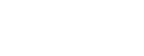 Доброго дня, !